E:\websites\climate\50x30\building-electrification\2022-7-12-heat-pump-water-heater\july12-slides.docx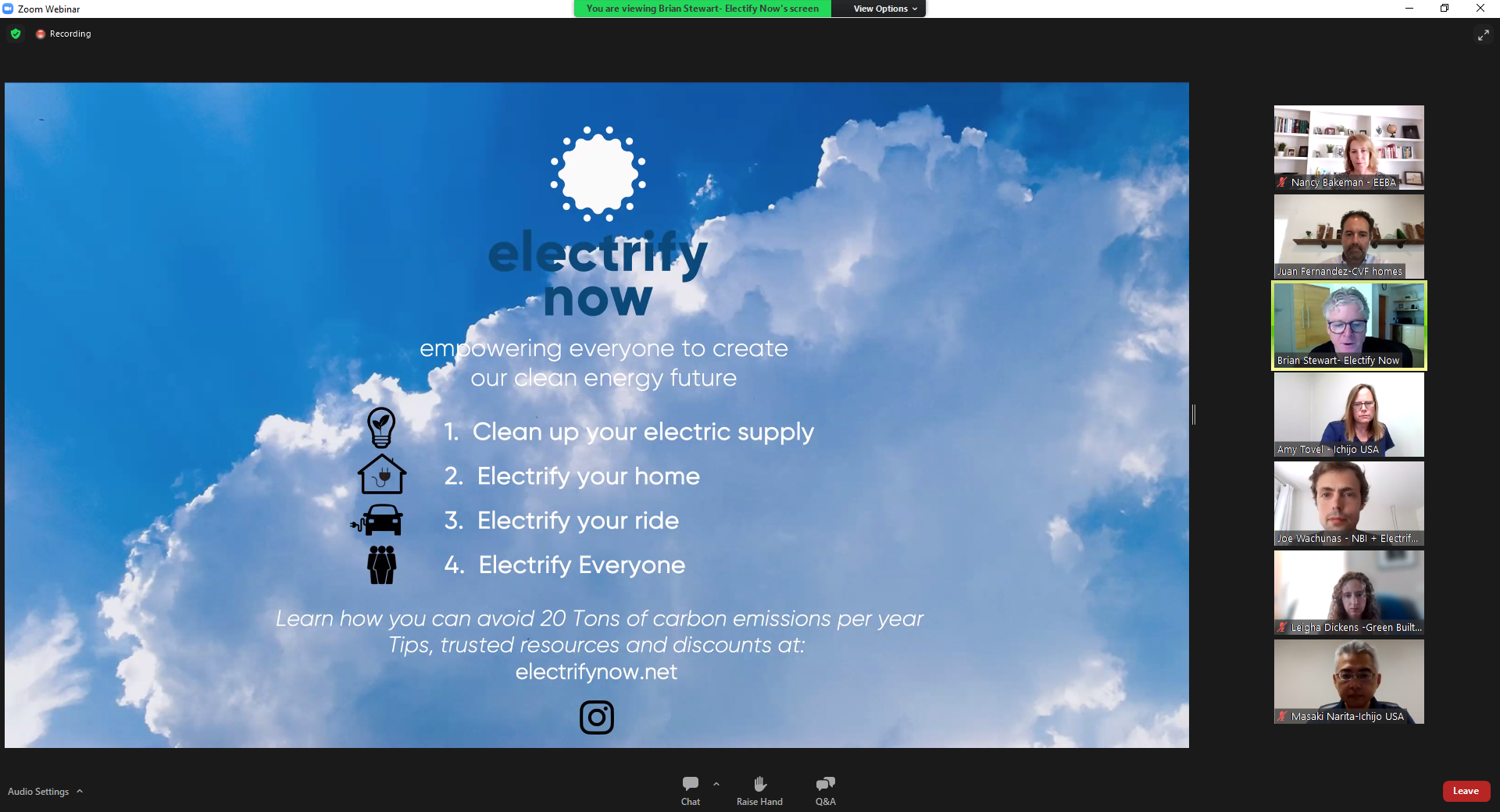 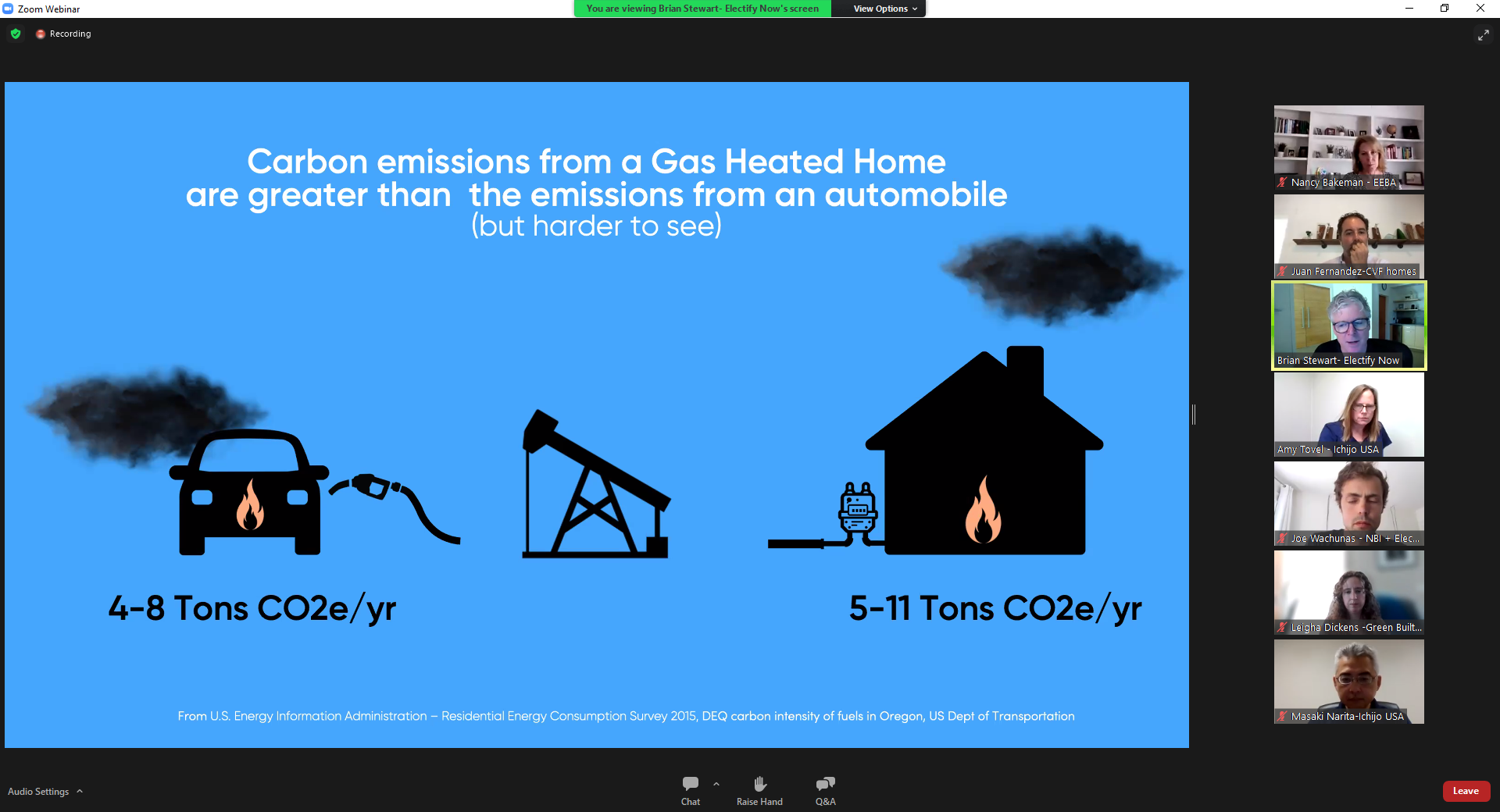 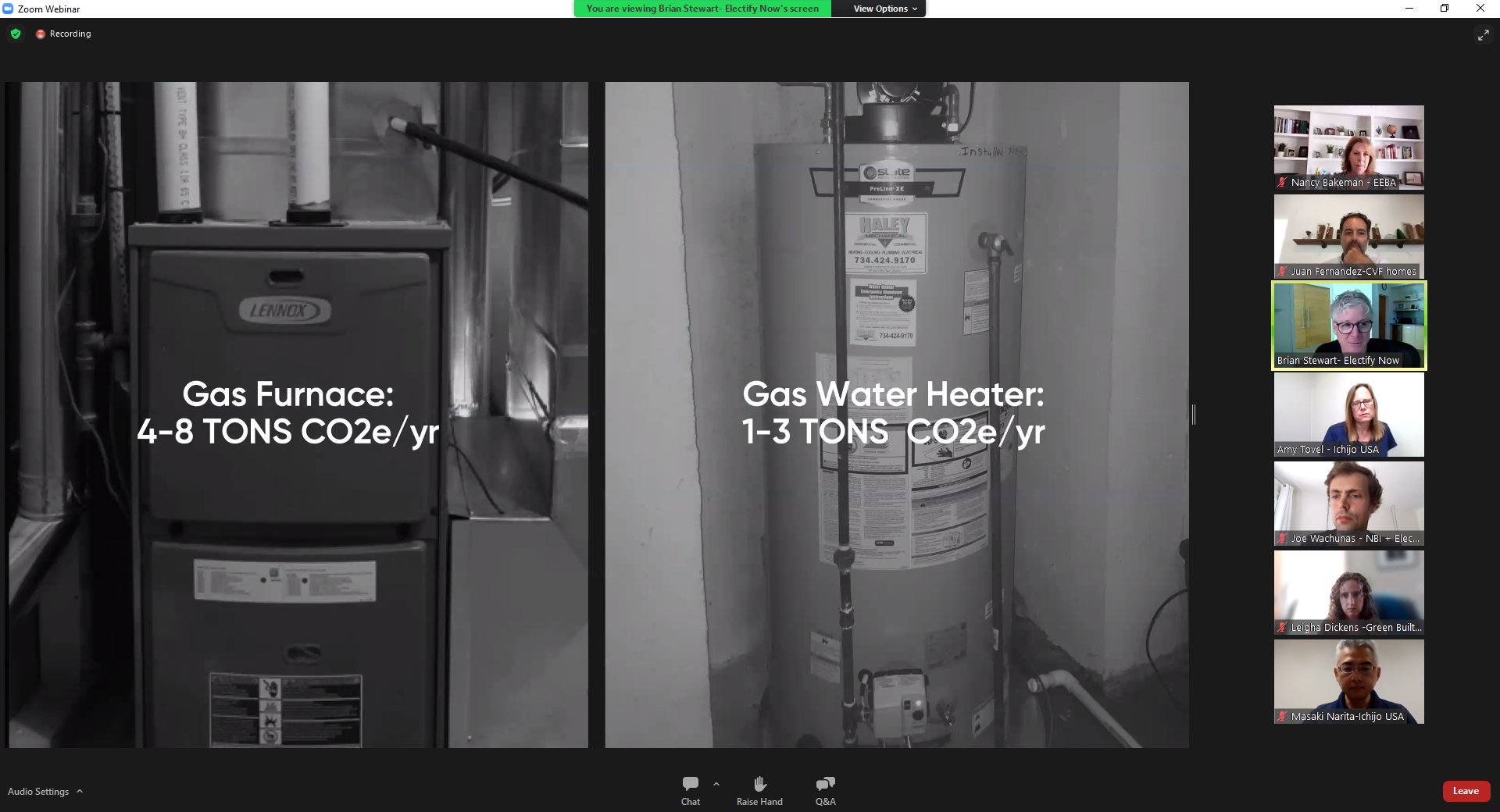 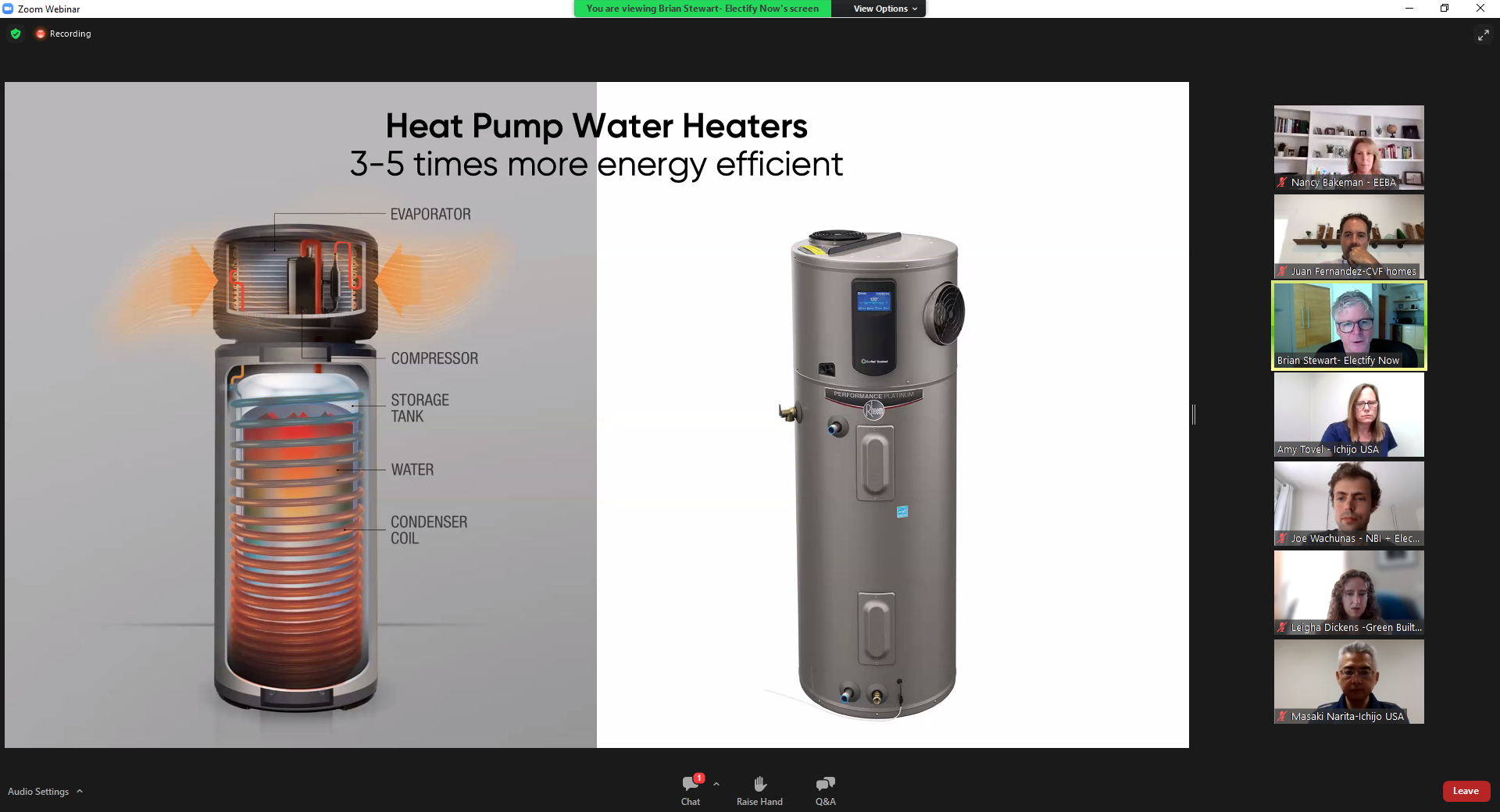 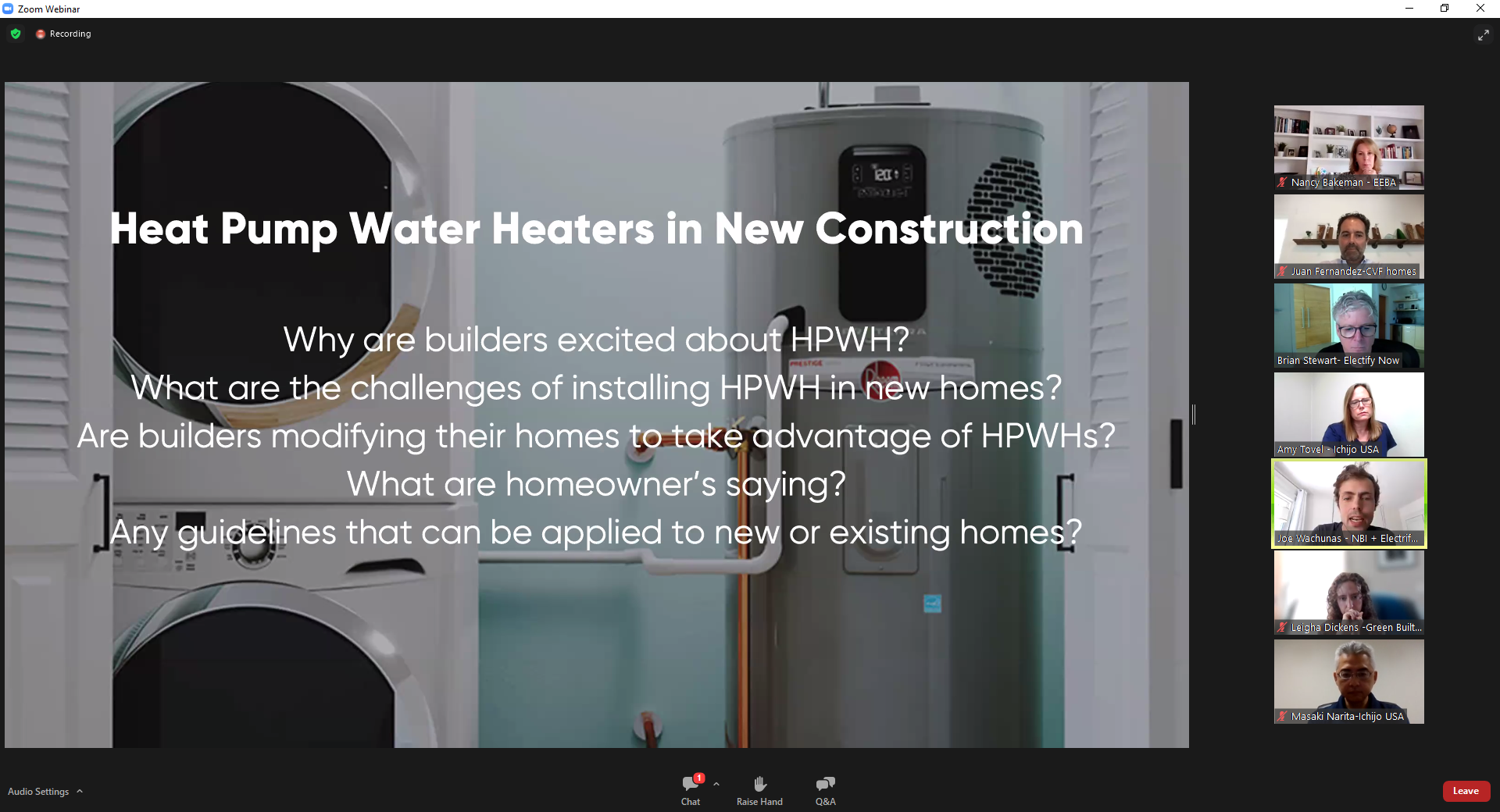 